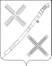 АДМИНИСТРАЦИЯ КРАСНОГВАРДЕЙСКОГО СЕЛЬСКОГО ПОСЕЛЕНИЯ КАНЕВСКОГО РАЙОНАПОСТАНОВЛЕНИЕ____________________			                                                     № ______поселок КрасногвардеецО внесении изменений в постановление администрации Красногвардейского сельского поселения Каневского района от 04 октября 2017 года № 71 «Об утверждении муниципальной программы Красногвардейского сельского поселения Каневского района «Комплексное и устойчивое развитие Красногвардейского сельского поселения Каневского района в сфере дорожного хозяйства» на 2018-2020 годыВ соответствии со статьей 179 Бюджетного кодекса Российской Федерации, постановлением администрации Красногвардейского сельского поселения Каневского района от 07 августа 2017 года № 51 «Об утверждении Перечня муниципальных программ Красногвардейского сельского поселения Каневского района», п о с т а н о в л я ю:1. Внести в постановление администрации Красногвардейского сельского поселения Каневского района от 04 октября 2017 года № 71 «Об утверждении муниципальной программы Красногвардейского сельского поселения Каневского района «Комплексное и устойчивое развитие Красногвардейского сельского поселения Каневского района в сфере дорожного хозяйства» на 2018-2020 годы следующие изменения:1) Показатель «Объемы бюджетных ассигнований муниципальной программы» Паспорта муниципальной программы Красногвардейского сельского поселения Каневского района «Комплексное и устойчивое развитие Красногвардейского сельского поселения Каневского района в сфере дорожного хозяйства» на 2018-2020 годы изложить в следующей редакции:2) Таблицу № 2 «Перечень основных мероприятий муниципальной программы «Комплексное и устойчивое развитие Красногвардейского сельского поселения Каневского района в сфере дорожного хозяйства» на 2018-2020 годы» изложить в новой редакции согласно приложению № 1 к настоящему постановлению;3) Таблицу № 3 изложить в новой редакции согласно приложению № 2 к настоящему постановлению.2. Общему отделу администрации Красногвардейского сельского поселения Каневского района (Дудка) разместить настоящее постановление на официальном сайте администрации Красногвардейского сельского поселения Каневского района в информационно-телекоммуникационной сети «Интернет» 3. Постановление вступает в силу со дня его подписания.Глава Красногвардейского сельского поселения Каневского района	  Ю.В. ГриньПРИЛОЖЕНИЕ № 1 к постановлению администрацииКрасногвардейского сельского поселения Каневского района от ________________ № ____ Перечень основных мероприятий муниципальной программы «Комплексное и устойчивое развитие Красногвардейского сельского поселения Каневского района в сфере дорожного хозяйства» на 2018-2020 годыТаблица №2Старший бухгалтер администрации Красногвардейского сельского поселения Каневского района                                                                                                                                 Л.В. ГрибенюкПРИЛОЖЕНИЕ № 2 к постановлению администрацииКрасногвардейского сельского поселения Каневского района от _________________  №___ Таблица №3тыс. руб.Старший бухгалтер администрации Красногвардейского сельского поселения Каневского района                                                          Л.В. ГрибенюкОбъемы бюджетных ассигнований муниципальной программыобщий объем финансирования муниципальной программы составляет 17464,9 тыс. рублей, в том числе по годам реализации:2018 год – 2899,4 тыс. рублей2019 год – 9085,0,0 тыс. рублей2020 год – 5480,5 тыс. рублейисточник финансирования – средства бюджета Красногвардейского сельского поселения.№п/пНаименование мероприятияИсточники финансированияОбъем финансирования, всего (тыс. руб.)Объем финансирования, всего (тыс. руб.)В том числе по годам, тыс.руб.В том числе по годам, тыс.руб.В том числе по годам, тыс.руб.В том числе по годам, тыс.руб.В том числе по годам, тыс.руб.В том числе по годам, тыс.руб.Непосредственный результат реализации мероприятияНепосредственный результат реализации мероприятияНепосредственный результат реализации мероприятияУчастник муниципальной программы№п/пНаименование мероприятияИсточники финансированияОбъем финансирования, всего (тыс. руб.)Объем финансирования, всего (тыс. руб.)201820182018201920192020Непосредственный результат реализации мероприятияНепосредственный результат реализации мероприятияНепосредственный результат реализации мероприятияУчастник муниципальной программы123344455677781Основное мероприятие №1 «Капитальный ремонт и ремонт автомобильных дорог местного значения Красногвардейского сельского поселения Каневского района»всего14562,314562,31677,61677,61677,68482,98482,94401,8Повышение качества дорогПовышение качества дорогПовышение качества дорогАдминистрация Красногвардейского сельского поселения Каневского района1Основное мероприятие №1 «Капитальный ремонт и ремонт автомобильных дорог местного значения Красногвардейского сельского поселения Каневского района»Местный бюджет2285,32285,3293,3293,3293,3915,9915,91076,1Повышение качества дорогПовышение качества дорогПовышение качества дорогАдминистрация Красногвардейского сельского поселения Каневского района1Основное мероприятие №1 «Капитальный ремонт и ремонт автомобильных дорог местного значения Красногвардейского сельского поселения Каневского района»Краевой бюджет12277,012277,01384.31384.31384.37567,07567,03325,7Повышение качества дорогПовышение качества дорогПовышение качества дорогАдминистрация Красногвардейского сельского поселения Каневского района1Основное мероприятие №1 «Капитальный ремонт и ремонт автомобильных дорог местного значения Красногвардейского сельского поселения Каневского района»Федеральный бюджет0,00,00,00,00,00,00,00,0Повышение качества дорогПовышение качества дорогПовышение качества дорогАдминистрация Красногвардейского сельского поселения Каневского района1Основное мероприятие №1 «Капитальный ремонт и ремонт автомобильных дорог местного значения Красногвардейского сельского поселения Каневского района»Внебюджетные источники0,00,00,00,00,00,00,00,0Повышение качества дорогПовышение качества дорогПовышение качества дорогАдминистрация Красногвардейского сельского поселения Каневского района1В том числе:1.1Капитальный ремонт и ремонт автомобильных дорог общего пользования местного значения всего13824,113824,11604,71604,71604,78167,68167,64051,8Повышение качества дорогПовышение качества дорогПовышение качества дорогАдминистрация Красногвардейского сельского поселения Каневского района1.1Капитальный ремонт и ремонт автомобильных дорог общего пользования местного значения Местный бюджет1547,11547,1220,4220,4220,4600,6600,6726,1Повышение качества дорогПовышение качества дорогПовышение качества дорогАдминистрация Красногвардейского сельского поселения Каневского района1.1Капитальный ремонт и ремонт автомобильных дорог общего пользования местного значения Краевой бюджет12277,012277,01384.31384.31384.37567,07567,03325,7Повышение качества дорогПовышение качества дорогПовышение качества дорогАдминистрация Красногвардейского сельского поселения Каневского района1.1Капитальный ремонт и ремонт автомобильных дорог общего пользования местного значения Федеральный бюджет0,00,00,00,00,00,00,00,0Повышение качества дорогПовышение качества дорогПовышение качества дорогАдминистрация Красногвардейского сельского поселения Каневского района1.1Капитальный ремонт и ремонт автомобильных дорог общего пользования местного значения Внебюджетные источники0,00,00,00,00,00,00,00,0Повышение качества дорогПовышение качества дорогПовышение качества дорогАдминистрация Красногвардейского сельского поселения Каневского района1.2Капитальный ремонт и ремонт автомобильных дорог местного значения Красногвардейского сельского поселения на условиях софинансированиевсего738,2738,272.972.972.9315,3315,3350,0Повышение качества дорогПовышение качества дорогПовышение качества дорогАдминистрация Красногвардейского сельского поселения Каневского района1.2Капитальный ремонт и ремонт автомобильных дорог местного значения Красногвардейского сельского поселения на условиях софинансированиеМестный бюджет738,2738,272.972.972.9315,3315,3350,0Повышение качества дорогПовышение качества дорогПовышение качества дорогАдминистрация Красногвардейского сельского поселения Каневского района1.2Капитальный ремонт и ремонт автомобильных дорог местного значения Красногвардейского сельского поселения на условиях софинансированиеКраевой бюджет0,00,00,00,00,00,00,00,0Повышение качества дорогПовышение качества дорогПовышение качества дорогАдминистрация Красногвардейского сельского поселения Каневского района1.2Капитальный ремонт и ремонт автомобильных дорог местного значения Красногвардейского сельского поселения на условиях софинансированиеФедеральный бюджет0,00,00,00,00,00,00,00,0Повышение качества дорогПовышение качества дорогПовышение качества дорогАдминистрация Красногвардейского сельского поселения Каневского района1.2Капитальный ремонт и ремонт автомобильных дорог местного значения Красногвардейского сельского поселения на условиях софинансированиеВнебюджетные источники0,00,00,00,00,00,00,00,0Повышение качества дорогПовышение качества дорогПовышение качества дорогАдминистрация Красногвардейского сельского поселения Каневского района2.Основное мероприятие №2 «Повышение безопасности дорожного движения в Красногвардейском сельском поселении Каневского района»всего2902,62902,61221,81221,81221,8602,1602,11078,7Повышение безопасности дорожного движенияПовышение безопасности дорожного движенияПовышение безопасности дорожного движенияАдминистрация Красногвардейского сельского поселения Каневского района2.Основное мероприятие №2 «Повышение безопасности дорожного движения в Красногвардейском сельском поселении Каневского района»Местный бюджет2583,92583,91221,81221,81221,8602,1602,1760,0Повышение безопасности дорожного движенияПовышение безопасности дорожного движенияПовышение безопасности дорожного движенияАдминистрация Красногвардейского сельского поселения Каневского района2.Основное мероприятие №2 «Повышение безопасности дорожного движения в Красногвардейском сельском поселении Каневского района»Краевой бюджет318,7318,70,00,00,00,00,0318,7Повышение безопасности дорожного движенияПовышение безопасности дорожного движенияПовышение безопасности дорожного движенияАдминистрация Красногвардейского сельского поселения Каневского района2.Основное мероприятие №2 «Повышение безопасности дорожного движения в Красногвардейском сельском поселении Каневского района»Федеральный бюджет0,00,00,00,00,00,00,00,0Повышение безопасности дорожного движенияПовышение безопасности дорожного движенияПовышение безопасности дорожного движенияАдминистрация Красногвардейского сельского поселения Каневского района2.Основное мероприятие №2 «Повышение безопасности дорожного движения в Красногвардейском сельском поселении Каневского района»Внебюджетные источники0,00,00,00,00,00,00,00,0Повышение безопасности дорожного движенияПовышение безопасности дорожного движенияПовышение безопасности дорожного движенияАдминистрация Красногвардейского сельского поселения Каневского района2.В том числе:Повышение безопасности дорожного движенияПовышение безопасности дорожного движенияПовышение безопасности дорожного движенияАдминистрация Красногвардейского сельского поселения Каневского района2.1Мероприятия по содержанию автомобильных дорог местного значения: грейди-рование дорог, расчистка автомобильных дорог от снежных заносов, прочистка водосливных каналов и очистка обочин от мусора; спиливание и обрезка деревьев и веток на обочинах дорог, установка дорожных знаков, мойка и чистка знаков, отсыпка пескосолян-ной смесью, скашивание травы на обочинах, уборка и содержание остановок. всего1447,91447,9768,9768,9768,9269,0269,0410,0Повышение безопасности дорожного движенияПовышение безопасности дорожного движенияПовышение безопасности дорожного движенияАдминистрация Красногвардейского сельского поселения Каневского района2.1Мероприятия по содержанию автомобильных дорог местного значения: грейди-рование дорог, расчистка автомобильных дорог от снежных заносов, прочистка водосливных каналов и очистка обочин от мусора; спиливание и обрезка деревьев и веток на обочинах дорог, установка дорожных знаков, мойка и чистка знаков, отсыпка пескосолян-ной смесью, скашивание травы на обочинах, уборка и содержание остановок. Местный бюджет1447,91447,9768,9768,9768,9269,0269,0410,0Повышение безопасности дорожного движенияПовышение безопасности дорожного движенияПовышение безопасности дорожного движенияАдминистрация Красногвардейского сельского поселения Каневского района2.1Мероприятия по содержанию автомобильных дорог местного значения: грейди-рование дорог, расчистка автомобильных дорог от снежных заносов, прочистка водосливных каналов и очистка обочин от мусора; спиливание и обрезка деревьев и веток на обочинах дорог, установка дорожных знаков, мойка и чистка знаков, отсыпка пескосолян-ной смесью, скашивание травы на обочинах, уборка и содержание остановок. Краевой бюджет0,00,00,00,00,00,00,00,0Повышение безопасности дорожного движенияПовышение безопасности дорожного движенияПовышение безопасности дорожного движенияАдминистрация Красногвардейского сельского поселения Каневского района2.1Мероприятия по содержанию автомобильных дорог местного значения: грейди-рование дорог, расчистка автомобильных дорог от снежных заносов, прочистка водосливных каналов и очистка обочин от мусора; спиливание и обрезка деревьев и веток на обочинах дорог, установка дорожных знаков, мойка и чистка знаков, отсыпка пескосолян-ной смесью, скашивание травы на обочинах, уборка и содержание остановок. Федеральный бюджет0,00,00,00,00,00,00,00,0Повышение безопасности дорожного движенияПовышение безопасности дорожного движенияПовышение безопасности дорожного движенияАдминистрация Красногвардейского сельского поселения Каневского района2.1Мероприятия по содержанию автомобильных дорог местного значения: грейди-рование дорог, расчистка автомобильных дорог от снежных заносов, прочистка водосливных каналов и очистка обочин от мусора; спиливание и обрезка деревьев и веток на обочинах дорог, установка дорожных знаков, мойка и чистка знаков, отсыпка пескосолян-ной смесью, скашивание травы на обочинах, уборка и содержание остановок. Внебюджетные источники0,00,00,00,00,00,00,00,0Повышение безопасности дорожного движенияПовышение безопасности дорожного движенияПовышение безопасности дорожного движенияАдминистрация Красногвардейского сельского поселения Каневского района2.2Приобретение дорожных знаков, закупка дорожной краски, ГПС, щебня, отсева, песка, концентрата минеральный-Галит, трубы металлической оцинкованнойвсего21,121,10,00,00,021,121,10,0Создание системы маршрутного ориентирования участников дорожного движения, повышение безопасности дорожного движенияСоздание системы маршрутного ориентирования участников дорожного движения, повышение безопасности дорожного движенияСоздание системы маршрутного ориентирования участников дорожного движения, повышение безопасности дорожного движенияАдминистрация Красногвардейского сельского поселения Каневского района2.2Приобретение дорожных знаков, закупка дорожной краски, ГПС, щебня, отсева, песка, концентрата минеральный-Галит, трубы металлической оцинкованнойМестный бюджет21,121,10,00,00,021,121,10,0Создание системы маршрутного ориентирования участников дорожного движения, повышение безопасности дорожного движенияСоздание системы маршрутного ориентирования участников дорожного движения, повышение безопасности дорожного движенияСоздание системы маршрутного ориентирования участников дорожного движения, повышение безопасности дорожного движенияАдминистрация Красногвардейского сельского поселения Каневского района2.2Приобретение дорожных знаков, закупка дорожной краски, ГПС, щебня, отсева, песка, концентрата минеральный-Галит, трубы металлической оцинкованнойКраевой бюджет0,00,00,00,00,00,00,00,0Создание системы маршрутного ориентирования участников дорожного движения, повышение безопасности дорожного движенияСоздание системы маршрутного ориентирования участников дорожного движения, повышение безопасности дорожного движенияСоздание системы маршрутного ориентирования участников дорожного движения, повышение безопасности дорожного движенияАдминистрация Красногвардейского сельского поселения Каневского района2.2Приобретение дорожных знаков, закупка дорожной краски, ГПС, щебня, отсева, песка, концентрата минеральный-Галит, трубы металлической оцинкованнойВнебюджетные источники0,00,00,00,00,00,00,00,0Создание системы маршрутного ориентирования участников дорожного движения, повышение безопасности дорожного движенияСоздание системы маршрутного ориентирования участников дорожного движения, повышение безопасности дорожного движенияСоздание системы маршрутного ориентирования участников дорожного движения, повышение безопасности дорожного движенияАдминистрация Красногвардейского сельского поселения Каневского района2.3Содержание и обслуживание линий электроосвещения дорог, включая плату за расход энергии на освещениевсего1114,91114,9452,9452,9452,9312,0312,0350,0Улучшение качества уличного освещения дорог на территории поселения и своевременное техническое обслуживаниеУлучшение качества уличного освещения дорог на территории поселения и своевременное техническое обслуживаниеУлучшение качества уличного освещения дорог на территории поселения и своевременное техническое обслуживаниеАдминистрация Красногвардейского сельского поселения Каневского района2.3Содержание и обслуживание линий электроосвещения дорог, включая плату за расход энергии на освещениеМестный бюджет1114,91114,9452,9452,9452,9312,0312,0350,0Улучшение качества уличного освещения дорог на территории поселения и своевременное техническое обслуживаниеУлучшение качества уличного освещения дорог на территории поселения и своевременное техническое обслуживаниеУлучшение качества уличного освещения дорог на территории поселения и своевременное техническое обслуживаниеАдминистрация Красногвардейского сельского поселения Каневского района2.3Содержание и обслуживание линий электроосвещения дорог, включая плату за расход энергии на освещениеКраевой бюджет0,00,00,00,00,00,00,00,0Улучшение качества уличного освещения дорог на территории поселения и своевременное техническое обслуживаниеУлучшение качества уличного освещения дорог на территории поселения и своевременное техническое обслуживаниеУлучшение качества уличного освещения дорог на территории поселения и своевременное техническое обслуживаниеАдминистрация Красногвардейского сельского поселения Каневского района2.3Содержание и обслуживание линий электроосвещения дорог, включая плату за расход энергии на освещениеФедеральный бюджет0,00,00,00,00,00,00,00,0Улучшение качества уличного освещения дорог на территории поселения и своевременное техническое обслуживаниеУлучшение качества уличного освещения дорог на территории поселения и своевременное техническое обслуживаниеУлучшение качества уличного освещения дорог на территории поселения и своевременное техническое обслуживаниеАдминистрация Красногвардейского сельского поселения Каневского района2.3Содержание и обслуживание линий электроосвещения дорог, включая плату за расход энергии на освещениеВнебюджетные источники0,00,00,00,00,00,00,00,0Улучшение качества уличного освещения дорог на территории поселения и своевременное техническое обслуживаниеУлучшение качества уличного освещения дорог на территории поселения и своевременное техническое обслуживаниеУлучшение качества уличного освещения дорог на территории поселения и своевременное техническое обслуживаниеАдминистрация Красногвардейского сельского поселения Каневского района2.3Содержание и обслуживание линий электроосвещения дорог, включая плату за расход энергии на освещениеВнебюджетные источники0,00,00,00,00,00,00,00,0Улучшение качества уличного освещения дорог на территории поселения и своевременное техническое обслуживаниеУлучшение качества уличного освещения дорог на территории поселения и своевременное техническое обслуживаниеУлучшение качества уличного освещения дорог на территории поселения и своевременное техническое обслуживаниеАдминистрация Красногвардейского сельского поселения Каневского района2.4Победителей краевого конкурса на звание "Лучший орган территориального общественного самоуправлениявсего318,7318,70,00,00,00,00,0318,7уличного освещения дорог на территории поселенияуличного освещения дорог на территории поселенияуличного освещения дорог на территории поселенияАдминистрация Красногвардейского сельского поселения Каневского района2.4Победителей краевого конкурса на звание "Лучший орган территориального общественного самоуправленияМестный бюджет0,00,00,00,00,00,00,00,0уличного освещения дорог на территории поселенияуличного освещения дорог на территории поселенияуличного освещения дорог на территории поселенияАдминистрация Красногвардейского сельского поселения Каневского района2.4Победителей краевого конкурса на звание "Лучший орган территориального общественного самоуправленияКраевой бюджет318,7318,70,00,00,00,00,0318,7уличного освещения дорог на территории поселенияуличного освещения дорог на территории поселенияуличного освещения дорог на территории поселенияАдминистрация Красногвардейского сельского поселения Каневского района2.4Победителей краевого конкурса на звание "Лучший орган территориального общественного самоуправленияФедеральный бюджет0,00,00,00,00,00,00,00,0уличного освещения дорог на территории поселенияуличного освещения дорог на территории поселенияуличного освещения дорог на территории поселенияАдминистрация Красногвардейского сельского поселения Каневского района2.4Победителей краевого конкурса на звание "Лучший орган территориального общественного самоуправленияВнебюджетные источники0,00,00,00,00,00,00,00,0уличного освещения дорог на территории поселенияуличного освещения дорог на территории поселенияуличного освещения дорог на территории поселенияАдминистрация Красногвардейского сельского поселения Каневского районаВСЕГО:ВСЕГО:всеговсего17464,917464,92899,49085,09085,05480,55480,55480,5ВСЕГО:ВСЕГО:Местный бюджетМестный бюджет4869,24869,21515,11518,01518,01836,11836,11836,1ВСЕГО:ВСЕГО:Краевой бюджетКраевой бюджет12595,712595,71384.37567,07567,03644,43644,43644,4ВСЕГО:ВСЕГО:Федеральный бюджетФедеральный бюджет0,00,00,00,00,00,00,00,0ВСЕГО:ВСЕГО:Внебюджетные источникиВнебюджетные источники0,00,00,00,00,00,00,00,0Наименование мероприятияОбщий объем финансирования (тыс. руб.)2018 год2019 год2020 годОсновное мероприятие №1 «Капитальный ремонт и ремонт автомобильных дорог местного значения Красногвардейского сельского поселения Каневского района»14562,31677,68482,94401,8Основное мероприятие №2 «Повышение безопасности дорожного движения в Красногвардейском сельском поселении Каневского района»2902,61221,8602,11078,7ИТОГО:17464,92899,49085,05480,5